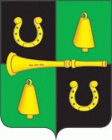 СОВЕТ НАРОДНЫХ ДЕПУТАТОВСТАДНИЦКОГО СЕЛЬСКОГО ПОСЕЛЕНИЯСЕМИЛУКСКОГО МУНИЦИПАЛЬНОГО РАЙОНАВОРОНЕЖСКОЙ ОБЛАСТИРЕШЕНИЕот 06.07.2021года № 35с. СтадницаО внесении изменений в решение Совета народных депутатов Стадницкого сельского поселения от 28.12.2020 года № 24 «О бюджете Стадницкого сельского поселения на 2021 год и плановый период 2022 и 2023 годов В соответствии с Бюджетным кодексом РФ, Положением о бюджетном процессе в Стадницком сельском поселении, утвержденным решением Совета народных депутатов от 25.06.2013г. № 146 Совет народных депутатов Стадницкого сельского поселения решил:Внести изменения в решение Совета народных депутатов Стадницкогосельского поселения от 28.12.2020 года № 24 «О бюджете Стадницкого сельского поселения на 2021 год и плановый период 2022 и 2023 годов»:Пункт 1.1. изложить в новой редакции:«1.1. Утвердить основные характеристики бюджета поселения на 2021 год:1) прогнозируемый общий объем доходов бюджета в 2021 году в сумме 12 011,7 тыс. рублей, в том числе безвозмездные поступления в сумме 10 066,7 тыс. рублей, из них безвозмездные поступления из областного бюджета в сумме 6944,73 тыс. рублей, в том числе субвенция в сумме 90,6 тыс. рублей; из районного бюджета в сумме 3121,97 тыс. рублей, в том числе дотации в сумме 926 тыс. рублей, иные межбюджетные трансферты, имеющие целевое назначение, 1815,97 тыс. рублей; 2) общий объём расходов бюджета поселения в сумме 12 011,7 тыс. рублей;3) прогнозируемый дефицит бюджета 0 тыс. рублей; 4) источники внутреннего финансирования дефицита бюджета поселения на 2021 год и на плановый период 2022 и 2023 годов согласно приложению 1 к настоящему решению;5) общий объем бюджетных ассигнований, направляемых на исполнение публичных нормативных обязательств, в сумме 0 тыс. рублей.» 1.2 Приложения 1,2,7,8,9 изложить в новой редакции (прилагаются).2. Настоящее решение подлежит обнародованию.3. Контроль за исполнением настоящего решения возложить на Великородных Артема Валентиновича. Приложение 1 к решению Совета народных депутатов «О бюджете Стадницкого сельского поселения на 2021 год и плановый период 2022 и 2023 годов» от 28.12.2020г. № 24(в редакции от 06.07.2021г № 35)ИСТОЧНИКИ ВНУТРЕННЕГО ФИНАНСИРОВАНИЯ ДЕФИЦИТА БЮДЖЕТА СТАДНИЦКОГО СЕЛЬСКОГО ПОСЕЛЕНИЯ НА 2021 ГОДИ НА ПЛАНОВЫЙ ПЕРИОД 2022 И 2023 ГОДОВ (тыс. рублей)  Приложение 2 к решению Совета народных депутатов «О бюджете Стадницкого сельского поселения на 2021 год и плановый период 2022 и 2023 годов» от 28.12.2020г №24(в редакции от 06.07.2021г № 35)ПОСТУПЛЕНИЕ ДОХОДОВБЮДЖЕТА СТАДНИЦКОГО СЕЛЬСКОГО ПОСЕЛЕНИЯПО КОДАМ ВИДОВ ДОХОДОВ, ПОДВИДОВДОХОДОВ НА 2021 ГОД и НА ПЛАНОВЫЙ ПЕРИОД 2022 и 2023 ГОДОВ.Приложение 7к решению Совета народных депутатов «О бюджете Стадницкого сельского поселения на 2021 год и плановый период 2022 и 2023 годов» от 28.12.2021г № 24(в редакции от 06.07.2021г № 35)ВЕДОМСТВЕННАЯ СТРУКТУРАРАСХОДОВ БЮДЖЕТА СТАДНИЦКОГО СЕЛЬСКОГО ПОСЕЛЕНИЯНА 2021-2023 ГОДЫПриложение 8к решению Совета народных депутатов «О бюджете Стадницкого сельского поселения на 2021 год и плановый период 2022 и 2023 годов» от 28.12.2020г № 24(в редакции от 06.07.2021г № 35)РАСПРЕДЕЛЕНИЕбюджетных ассигнований на 2021 – 2023 годы по разделам, подразделам,целевым статьям (муниципальным программам Стадницкого сельского поселения и непрограммным направлениям деятельности), группам видов расходов, классификации расходов бюджета Стадницкого сельского поселения(тыс. рублей)Приложение 9к решению Совета народных депутатов «О бюджете Стадницкого сельского поселения на 2021 год и плановый период 2022 и 2023 годов» от 28.12.2021г № 24(в редакции от 06.07.2021г № 35)Распределение бюджетных ассигнований по целевым статьям(муниципальным программам Стадницкого сельского поселения и непрограммным направлениям деятельности), группам видоврасходов, разделам, подразделам классификации расходов бюджетаСтадницкого сельского поселения на 2021 - 2023 годыУТВЕРЖДАЮ: Глава Стадницкого сельского поселения Семилукского муниципального района  Воронежской области ____________________А.В. Великородных06.07.2021гАКТ06.07.2021 годасело Стадница Об обнародовании решения Совета народных депутатов Стадницкого сельского поселения от 06.07.2021 года № 35 «О внесении изменений в решение Совета народных депутатов Стадницкого сельского поселения от 28.12.2020 года № 24 «О бюджете Стадницкого сельского поселения на 2021 год и плановый период 2022 и 2023 годов».Мы, нижеподписавшиеся: Котова Валентина Васильевна – депутат Совета народных депутатов Стадницкого сельского поселения 1959 года рождения, зарегистрированная по адресу: село Кондрашовка, улица Полевая, дом 13Воронцова Людмила Васильевна – старший инспектор администрации Стадницкого сельского поселения, 1973 года рождения, зарегистрированная по адресу: село Кондрашовка, улица Молодёжная, дом 62Анохина Валентина Дмитриевна – депутат Совета народных депутатов Стадницкого сельского поселения, 1964 года рождения, зарегистрированная по адресу: село Стадница, улица Школьная, дом 3 составили настоящий акт о том, что 06.07.2021 года на стендах расположенных в зданиях администрации Стадницкого сельского поселения по адресу: село Стадница, улица Центральная 15; МКУК «Стадницкий сельский Дом культуры» по адресу: село Стадница улица Центральная 13; Кондрашовского ФАПа по адресу: село Кондрашовка, улица Садовая 17 разместили копию решения Совета народных депутатов Стадницкого сельского поселения Семилукского муниципального района Воронежской области от 06.07.2021 года № 35 «О внесении изменений в решение Совета народных депутатов Стадницкого сельского поселения от 28.12.2020 года № 24 «О бюджете Стадницкого сельского поселения на 2021 год и плановый период 2022 и 2023 годов». Котова В.В. Воронцова Л.В. Анохина В.Д.Председатель Совета народных депутатов Стадницкого сельского поселенияА.В. АвиловГлава Стадницкогосельского поселенияА.В. Великородных2021 год2022год2023 годИсточники финансирования дефицита бюджета – всего90 00 00 00 00 0000 000000ИСТОЧНИКИ ВНУТРЕННЕГО ФИНАНСИРОВАНИЯ ДЕФИЦИТОВ БЮДЖЕТОВ01 00 00 00 00 0000 0000001Бюджетные кредиты от других бюджетов бюджетной системы Российской Федерации01 03 00 00 00 0000 000000Получение бюджетных кредитов от других бюджетов бюджетной системы Российской Федерации в валюте Российской Федерации01 03 01 00 00 0000 700000Получение кредитов от других бюджетов бюджетной системы Российской Федерации бюджетами сельских поселений в валюте Российской Федерации01 03 01 00 10 0000 710000Погашение бюджетных кредитов, полученных от других бюджетов бюджетной системы Российской Федерации в валюте Российской Федерации01 03 01 00 00 0000 800000Погашение бюджетами сельских поселений кредитов от других бюджетов бюджетной системы Российской Федерации в валюте Российской Федерации01 03 01 00 10 0000 8100002.Изменение остатков средств на счетах по учету средств бюджета01 05 00 00 00 0000 000000Увеличение остатков средств бюджетов01 05 00 00 00 0000 50012011,73971,93997,7Увеличение прочих остатков денежных средств бюджетов поселений01 05 02 01 10 0000 51012011,73971,93997,7Уменьшение остатков средств бюджетов01 05 00 00 00 0000 600-12011,7-3971,9-3997,7Уменьшение прочих остатков денежных средств бюджетов поселений01 05 02 01 10 0000 610-12011,7-3971,9-3997,7Код показателяНаименование показателяСуммаСуммаСумма12345000 8 50 00000 00 0000 000ВСЕГО12011,73971,93997,7000 1 00 00000 00 0000 000НАЛОГОВЫЕ И НЕНАЛОГОВЫЕ ДОХОДЫ194519841992000 1 01 00000 00 0000 000Налоги на прибыль, доходы404346000 1 01 02010 01 0000 110Налог на доходы физических лиц с доходов, источником которых является налоговый агент, за исключением доходов, в отношении которых исчисление и уплата налога осуществляются в соответствии со статьями 227,228 Налогового кодекса Российской Федерации404346000 1 05 00000 00 0000 000Налоги на совокупный доход575961000 1 05 03000 01 0000 110Единый сельскохозяйственный налог575961000 1 06 00000 00 0000 000Налоги на имущество143514691472000 1 06 01000 00 0000 110Налог на имущество физических лиц195199202000 1 06 01030 10 0000 110Налог на имущество физических лиц, взимаемый по ставкам, применяемым к объектам налогообложения, расположенным в границах сельских поселений195199202000 1 06 06000 00 0000 110Земельный налог124012701270000 1 06 06030 00 0000 110Земельный налог с организаций530530530000 1 06 06033 10 0000 110Земельный налог с организаций, обладающих земельным участком, расположенным в границах сельских поселений530530530000 1 06 06040 00 0000 110Земельный налог с физических лиц710720720000 1 06 06043 10 0000 110Земельный налог с физических лиц, обладающих земельным участком, расположенным в границах сельских поселений710720720000 1 11 00000 00 0000 000Доходы от использования имущества, находящегося в государственной и муниципальной собственности410410410000 1 11 05000 00 0000 120Доходы, получаемые в виде арендной платы, а также средства от продажи прав на заключение договоров аренды за земли, находящиеся в собственности сельских поселений (за исключением земельных участков муниципальных бюджетных и автономных учреждений)344344344000 1 11 05025 10 0000 120Доходы, получаемые в виде арендной платы, а также средства от продажи прав на заключение договоров аренды за земли, находящиеся в собственности сельских поселений (за исключением земельных участков муниципальных бюджетных и автономных учреждений)344344344000 1 11 090000 00 0000 120Прочие доходы от использования имущества и прав, находящихся в государственной и муниципальной собственности666666000 1 11 09045 10 0000 120Прочие поступления от использования имущества, находящегося в собственности сельских поселений666666000 1 16 00000 00 0000 000Штрафы, санкции, возмещение ущерба333000 1 16 07000 00 0000 000Иные штрафы, неустойки, пени, уплаченные в соответствии с законом или договором в случае неисполнения или ненадлежащего исполнения обязательств перед государственным (муниципальным) органом, казенным учреждением, Центральным банком Российской Федерации, государственной корпорацией333000 1 16 07090 10 0000 140Иные штрафы, неустойки, пени, уплаченные в соответствии с законом или договором в случае неисполнения или ненадлежащего исполнения обязательств перед муниципальным органом, (муниципальным казённым учреждением) сельского поселения333000 2 00 00000 00 0000 000Безвозмездные поступления10066,72061,62156,1000 2 02 00000 00 0000 000БЕЗВОЗМЕЗДНЫЕ ПОСТУПЛЕНИЯ ОТ ДРУГИХ БЮДЖЕТОВ БЮДЖЕТНОЙ СИСТЕМЫ РОССИЙСКОЙ ФЕДЕРАЦИИ10056,72051,62146,1000 2 02 16000 00 0000 150Дотации бюджетам бюджетной системы Российской Федерации926955946000 2 02 16001 10 0000 150Дотации бюджетам сельских поселений на выравнивание бюджетной обеспеченности140118124000 202 16001 10 0000 150Дотации бюджетам сельских поселений на выравнивание бюджетной обеспеченности786837822000 202 20000 00 0000 000Субсидии бюджетам бюджетной системы РФ1314,000000 202 29999 10 0000 000Субсидии бюджетам бюджетной системы РФ1314,000000 2 02 30000 00 0000 150Субвенции бюджетам бюджетной системы Российской Федерации90,691,595000 2 02 35118 10 0000 150Субвенции бюджетам поселений на осуществление первичного воинского учета на территориях, где отсутствуют военные комиссариаты90,691,595000 2 02 40000 00 0000 150Иные межбюджетные трансферты7726,11005,11045,1000 2 02400141 00 0000 150Межбюджетные трансферты из бюджетов муниципальных районов на осуществление части полномочий по решению вопросов местного значения в соответствии с заключенными соглашениями3905,99881028000 2 02400141 10 0000 150Межбюджетные трансферты, передаваемые бюджетам сельским поселений из бюджетов муниципальных районов на осуществление части полномочий по решению вопросов местного значения в соответствии с заключенными соглашениями 3905,99881028000 2 02 45160 10 0000 150Межбюджетные трансферты, передаваемые бюджетам сельских поселений для компенсации дополнительных расходов, возникших в результате решений, принятых органами власти другого уровня380,100000 2 02 49999 00 0000 150Прочие межбюджетные трансферты, передаваемые бюджетам3440,117,117,1000 2 02 49999 10 0000 150Прочие межбюджетные трансферты, передаваемые бюджетам сельских поселений3440,117,117,1000 2 07 00000 00 0000 000Прочие безвозмездные поступления101010000 2 07 05030 10 0000 000Прочие безвозмездные поступления в бюджеты сельских поселений101010НаименованиеГГРБСРРзППРЦСРВРСумма(тыс. рублей)Сумма(тыс.руб)Сумма(тыс.руб)НаименованиеГГРБСРРзППРЦСРВР202120222023ВСЕГО12011,73971,93997АДМИНИСТРАЦИЯ СТАДНИЦКОГО СЕЛЬСКОГО ПОСЕЛЕНИЯ91412011,73971,93997,7Общегосударственные вопросы914012575,62054,061949,36Функционирование высшего должностного лица субъекта Российской Федерации и муниципального образования9140102657,6665692Муниципальная программа Стадницкого сельского поселения «Муниципальное управление»914010201 0 00 00000657,6665692Подпрограмма «Обеспечение реализации муниципальной программы»914010201 6 00 00000657,6665692Основное мероприятие «обеспечение непрерывности и эффективности деятельности органов местного самоуправления»914010201 6 01 00000657,6665692Расходы на обеспечение деятельности главы поселения (Расходы на выплаты персоналу в целях обеспечения выполнения функций муниципальными органами, казенными учреждениями)914010201 6 01 92020100657,6665692Функционирование Правительства Российской Федерации, высших исполнительных органов государственной власти субъектов Российской Федерации, местных администраций91401041918,01389,061257,36Муниципальная программа Стадницкого сельского поселения «Муниципальное управление»914010401 0 00 000001918,01389,061257,36Подпрограмма «Обеспечение реализации муниципальной программы»914010401 6 00 000001918,01389,061257,36Основное мероприятие «обеспечение непрерывности и эффективности деятельности органов местного самоуправления»914010401 6 01 000001918,01389,061257,36Расходы на обеспечение функций муниципальных органов (Расходы на выплаты персоналу в целях обеспечения выполнения функций муниципальными органами, казенными учреждениями)914010401 6 01 920101001084,11044,51086,3Расходы на обеспечение функций муниципальных органов (Закупка товаров, работ и услуг для муниципальных нужд)914010401 6 01 92010200813,9325,56152,06Расходы на обеспечение функций муниципальных органов (Иные бюджетные ассигнования)914010401 6 01 92010800201919Национальная оборона9140290,691,595Мобилизация и вневойсковая подготовка914020390,691,595Муниципальная программа Стадницкого сельского поселения «Муниципальное управление»914020301 0 00 0000090,691,595Подпрограмма «Обеспечение реализации муниципальной программы»914020301 6 00 0000090,691,595Основное мероприятие «Обеспечение деятельности национальной обороны»914020301 6 02 0000090,691,595Осуществление первичного воинского учета на территориях, где отсутствуют военные комиссариаты (Расходы на выплаты персоналу в целях обеспечения выполнения функций муниципальными органами, казенными учреждениями)914020301 6 02 5118010080,280,280,2Осуществление первичного воинского учета на территориях, где отсутствуют военные комиссариаты (Закупка товаров, работ и услуг для муниципальных нужд)914020301 6 02 5118020010,411,314,8Национальная безопасность91403333Защита населения и территории от чрезвычайных ситуаций природного и техногенного характера, гражданская оборона9140310333Муниципальная программа Стадницкого сельского поселения «Муниципальное управление»914031001 0 00 00000333Подпрограмма «Организация и осуществление мероприятий в сфере ГО и ЧС, обеспечение первичных мер пожарной безопасности»914031001 1 00 00000333Основное мероприятие «Осуществление мероприятий по предупреждению и ликвидации последствий чрезвычайных ситуаций»914031001 1 01 00000333Мероприятия в сфере защиты населения от чрезвычайных ситуаций и пожаров (Закупка товаров, работ и услуг для муниципальных нужд)914031001 1 01 91430200333Национальная экономика914044018,731000,131040,13Общеэкономические вопросы914040112,1312,1312,13Муниципальная программа Стадницкого сельского поселения «Организация предоставления населению жилищно-коммунальных услуг, благоустройство и охрана окружающей среды»914040102 0 00 0000012,1312,1312,13Подпрограмма «Благоустройство территории Стадницкого сельского поселения»914040102 2 00 0000012,1312,1312,13Основное мероприятие«Благоустройство территории»914040102 2 03 0000012,1312,1312,13Расходы на организацию проведения оплачиваемых общественных работ (Закупка товаров, работ и услуг для муниципальных нужд)914040102 2 03 7843020012,1312,1312,13Дорожное хозяйство (дорожные фонды)914040939069881028Муниципальная программаСтадницкого сельского поселения «Развитие транспортной системы»914040903 0 000000039069881028Подпрограмма «Развитие дорожного хозяйства»914040903 1 000000039069881028Основное мероприятие:«Развитие автомобильныхдорог местного значенияв границах населенных пунктов Стадницкого сельского поселения»914040903 1 010000039069881028Мероприятия по развитию автомобильных дорог (Закупка товаров, работ и услуг для муниципальных нужд)914040903 1 01 912902009069881028Расходы на капитальный ремонт и ремонт автомобильных дорог общего пользования местного значения (Закупка товаров, работ и услуг для муниципальных нужд)914040903 1 01 S8850200300000Другие вопросы в области национальной экономики9140412100,600Муниципальная программаСтадницкого сельского поселения «Развитие транспортной системы»914041201 0 00 00000100,600Подпрограмма «Утверждение генеральных планов поселений, правил землепользования и застройки Стадницкого сельского поселения»914041201 6 00 00000100,600Основное мероприятие: Утверждение генеральных планов поселений, правил землепользования и застройки Стадницкого сельского поселения914041201 6 03 00000100,600Расходы на мероприятия по развитию градостроительной деятельности (Межбюджетные трансферты)914041201 6 03 S8460200100,600ЖКХ91405022903,100Муниципальная программа Стадницкого сельского поселения «Организация предоставления населению жилищно-коммунальных услуг, благоустройство и охрана окружающей среды»914050202 0 00000002903,1Подпрограмма «Организация в границах поселения электро,тепло-,газо- и водоснабжения населения, водоотведения» 914050202 1 00000002903,1Основное мероприятие «Расходы на уличное освещение» 914050202 1 01000002903,1Расходы на уличное освещение (Закупка товаров, работ и услуг для обеспечения муниципальных нужд)914050202 1 01S81402002903,1Благоустройство91405031603,764,21119,21Муниципальная программа Стадницкого сельского поселения «Организация предоставления населению жилищно-коммунальных услуг, благоустройство и охрана окружающей среды»914050302 0 00 000001603,764,21119,21Подпрограмма «Организация в границах поселения электро,тепло-,газо- и водоснабжения населения, водоотведения» 914050302 1 00 000001603,764,21119,21Основное мероприятие «Расходы на уличное освещение» 914050302 1 02 000001603,764,21119,21Расходы на уличное освещение (Закупка товаров, работ и услуг для обеспечения муниципальных нужд)914050302 1 02 98670200134,7359,2459,24Расходы на мероприятия в сфере уличного освещения (Закупка товаров, работ и услуг для мун. нужд) 914050302 1 02 S86702004,974,974,97Подпрограмма «Благоустройство территории Стадницкого сельского поселения»914050302 2 00 000001464055Основное мероприятие «Мероприятия по благоустройству территории» 914050302 2 03 000001464055Мероприятия по благоустройству территории (Закупка товаров, работ и услуг для обеспечения муниципальных нужд)914050302 2 03 984802000055Мероприятия по благоустройству территории (Закупка товаров, работ и услуг для обеспечения муниципальных нужд)914050302 2 03 S8530200146400Культура, кинематография91408679621653Культура9140801679621653Муниципальная программа Стадницкого сельского поселения «Развитие культуры»914080104 0 00 00000679621653Подпрограмма «Обеспечение реализации муниципальной программы»914080104 3 00 00000679621653Основное мероприятие «Финансовое обеспечение подведомственных учреждений»914080104 3 02 00000679621653Расходы на обеспечение деятельности (оказание услуг) муниципальных учреждений (Расходы на выплаты персоналу в целях обеспечения выполнения функций муниципальными органами, казенными учреждениями)914080104 3 02 00590100337359382Расходы на обеспечение деятельности (оказание услуг) муниципальных учреждений (Закупка товаров, работ и услуг для муниципальных нужд)914080104 3 02 00590200332252261Расходы на обеспечение деятельности (оказание услуг) муниципальных учреждений (Иные бюджетные ассигнования)914080104 3 02 00590800101010Социальная политика91410138138138Пенсионное обеспечение9141001138138138Муниципальная программа Стадницкого сельского поселения «Муниципальное управление»914100101 0 00 00000138138138Подпрограмма «Оказание социальной помощи на территории Стадницкого сельского поселения»914100101 2 00 00000138138138Основное мероприятие «Назначение и выплата пенсии за выслугу (доплаты к пенсии) лицам, замещающим муниципальные должности, должности муниципальной службы, отдельным категориям пенсионеров)»914100101 2 02 00000138138138Доплаты к пенсиям муниципальных служащих (Социальное обеспечение и иные выплаты населению)914100101 2 02 90470300138138138НаименованиеР3ПРЦСРВРСуммасуммасуммаНаименованиеР3ПРЦСРВР202120222023ВСЕГО12011,73971,93997Общегосударственные вопросы012575,62054,061949,36Функционирование высшего должностного лица субъекта Российской Федерации и муниципального образования0102657,6665692Муниципальная программа Стадницкого сельского поселения «Муниципальное управление»010201 0 00 00000657,6665692Подпрограмма «Обеспечение реализации муниципальной программы»010201 6 00 00000657,6665692Основное мероприятие «обеспечение непрерывности и эффективности деятельности органов местного самоуправления»010201 6 01 00000657,6665692Расходы на обеспечение деятельности главы поселения (Расходы на выплаты персоналу в целях обеспечения выполнения функций муниципальными органами, казенными учреждениями)010201 6 01 92020100657,6665692Функционирование Правительства Российской Федерации, высших исполнительных органов государственной власти субъектов Российской Федерации, местных администраций010419181389,061257,36Муниципальная программа Стадницкого сельского поселения «Муниципальное управление»010401 0 00 0000019181389,061257,36Подпрограмма «Обеспечение реализации муниципальной программы»010401 6 00 0000019181389,061257,36Основное мероприятие «обеспечение непрерывности и эффективности деятельности органов местного самоуправления»010401 6 01 0000019181389,061257,36Расходы на обеспечение функций муниципальных органов (Расходы на выплаты персоналу в целях обеспечения выполнения функций муниципальными органами, казенными учреждениями)010401 6 01 920101001084,11044,51086,3Расходы на обеспечение функций муниципальных органов (Закупка товаров, работ и услуг для муниципальных нужд)010401 6 01 92010200813,9325,56152,06Расходы на обеспечение функций муниципальных органов (Иные бюджетные ассигнования)010401 6 01 92010800201919НАЦИОНАЛЬНАЯ ОБОРОНА0290,691,595Мобилизация и вневойсковая подготовка020390,691,595Муниципальная программа Стадницкого сельского поселения «Муниципальное управление»020301 0 00 0000090,691,595Подпрограмма «Обеспечение реализации муниципальной программы»020301 6 00 0000090,691,595Основное мероприятие «Обеспечение деятельности национальной обороны»020301 6 02 0000090,691,595Осуществление первичного воинского учета на территориях, где отсутствуют военные комиссариаты (Расходы на выплаты персоналу в целях обеспечения выполнения функций муниципальными органами, казенными учреждениями)020301 6 02 5118010080,280,280,2Осуществление первичного воинского учета на территориях, где отсутствуют военные комиссариаты (Закупка товаров, работ и услуг для муниципальных нужд)020301 6 02 5118020010,411,314,8НАЦИОНАЛЬНАЯ БЕЗОПАСНОСТЬ И ПРАВООХРАНИТЕЛЬНАЯ ДЕЯТЕЛЬНОСТЬ03331Защита населения и территории от чрезвычайных ситуаций природного и техногенного характера, гражданская оборона0310331Муниципальная программа Стадницкого сельского поселения «Муниципальное управление»031001 0 00 00000331Подпрограмма «Организация и осуществление мероприятий в сфере ГО и ЧС, обеспечение первичных мер пожарной безопасности»031001 1 00 00000331Основное мероприятие «Осуществление мероприятий по предупреждению и ликвидации последствий чрезвычайных ситуаций»031001 1 01 00000331Мероприятия в сфере защиты населения от чрезвычайных ситуаций и пожаров (Закупка товаров, работ и услуг для муниципальных нужд)031001 1 01 91430200331Национальная экономика044018,731000,131040,13Общеэкономические вопросы040112,1312,1312,13Муниципальная программаСтадницкого сельского поселения «Организация предоставления населению ЖКУ, благоустройство и охрана окружающей среды»040102 0 00 0000012,1312,1312,13Подпрограмма «Благоустройство территории Стадницкого сельского поселения»040102 2 00 0000012,1312,1312,13Основное мероприятие «благоустройство территории»040102 2 03 0000012,1312,1312,13Расходы на организацию проведения оплачиваемых общественных работ (Закупка товаров, работ и услуг для муниципальных нужд)040102 2 03 7843020012,1312,1312,13Дорожное хозяйство (дорожные фонды)040939069881028Муниципальная программаСтадницкого сельского поселения «Развитие транспортной системы»040903 0 000000039069881028Подпрограмма «Развитие дорожного хозяйства»040903 1 000000039069881028Основные мероприятия: «Развитие автомобильных дорог местного значения в границах населенных пунктов Стадницкого сельского поселения»040903 1 010000039069881028Мероприятия по развитию автомобильных дорог (Закупка товаров, работ и услуг для муниципальных нужд)040903 1 01 912902009069881028Расходы на капитальный ремонт и ремонт автомобильных дорог общего пользования местного значения (закупка товаров, работ, услуг для муниципальных нужд)040903 1 01 S8850200300000Другие вопросы в области национальной экономики0412100,600Муниципальная программа Стадницкого сельского поселение «Развитие транспортной системы»041201 0 00 00000100,600Подпрограмма «Утверждение генеральных планов поселений, правил землепользования и застройки Стадницкого сельского поселения»041201 6 00 00000100,600Основное мероприятие: Утверждение генеральных планов поселений, правил землепользования и застройки Стадницкого поселения»041201 6 03 00000100,600Расходы на мероприятия по развитию градостроительной деятельности (Межбюджетные трансферты)041201 6 03 S8460200100,600ЖКХ05022903,100Муниципальная программа Стадницкого сельского поселения «Организация предоставления населению жилищно-коммунальных услуг, благоустройство и охрана окружающей среды»050202 0 00000002903,100Подпрограмма «Организация в границах поселения электро-,тепло-,газо- и водоснабжения населения, водоотведения» 050202 1 00000002903,100Основное мероприятие «Расходы на уличное освещение» 050202 1 01000002903,1Расходы на уличное освещение (Закупка товаров, работ и услуг для обеспечения муниципальных нужд)050202 1 01S81402002903,100Благоустройство05031603,764,21119,21Муниципальная программа Стадницкого сельского поселения «Организация предоставления населению жилищно-коммунальных услуг, благоустройство и охрана окружающей среды»050302 0 00 000001603,764,21119,21Подпрограмма «Организация в границах поселения электро-,тепло-,газо- и водоснабжения населения, водоотведения» 050302 1 00 000001603,764,21119,21Основное мероприятие «Расходы на уличное освещение» 050302 1 02 000001603,764,21119,21Расходы на уличное освещение (Закупка товаров, работ и услуг для обеспечения муниципальных нужд)050302 1 02 98670200134,7359,2459,24Расходы на мероприятия в сфере уличного освещения (Закупка товаров, работ и услуг для мун. нужд) софин.собств050302 1 02 S86702004,974,974,97Подпрограмма «Благоустройство территории Стадницкого сельского поселения»050302 2 00 000001464055Основное мероприятие «Мероприятия по благоустройству территории» 050302 2 03 000001464055Мероприятия по благоустройству территории (Закупка товаров, работ и услуг для обеспечения муниципальных нужд)050302 2 03 S8530200146400Мероприятия по благоустройству территории (Закупка товаров, работ и услуг для обеспечения муниципальных нужд)050302 2 03 984802000055КУЛЬТУРА, КИНЕМАТОГРАФИЯ 08679621653Культура0801679621653Муниципальная программа Стадницкого сельского поселения «Развитие культуры»080104 0 00 00000679621653Подпрограмма «Обеспечение реализации муниципальной программы»080104 3 00 00000679621653Основное мероприятие «Финансовое обеспечение подведомственных учреждений»080104 3 02 00000679621653Расходы на обеспечение деятельности (оказание услуг) муниципальных учреждений (Расходы на выплаты персоналу в целях обеспечения выполнения функций муниципальными органами, казенными учреждениями)080104 3 02 00590100337359382Расходы на обеспечение деятельности (оказание услуг) муниципальных учреждений (Закупка товаров, работ и услуг для муниципальных нужд)080104 3 02 00590200332252261Расходы на обеспечение деятельности (оказание услуг) муниципальных учреждений (Иные бюджетные ассигнования)080104 3 02 00590800101010СОЦИАЛЬНАЯ ПОЛИТИКА1013813981Пенсионное обеспечение100113813981Муниципальная программа Стадницкого сельского поселения «Муниципальное управление»100101 0 00 00000 138 138 138Подпрограмма «Оказание социальной помощи на территории Стадницкого сельского поселения»100101 2 00 00000138 138 138Основное мероприятие «Назначение и выплата пенсии за выслугу (доплаты к пенсии) лицам, замещающим муниципальные должности, должности муниципальной службы, отдельным категориям пенсионеров)»100101 2 02 00000138 138 138Доплаты к пенсиям муниципальных служащих (Социальное обеспечение и иные выплаты населению)100101 2 02 90470300138 138 138№ п/пНаименованиеЦСРВРРЗПРСумма(тыс. рублей)Сумма( тыс.руб)Сумма( тыс.руб)№ п/пНаименованиеЦСРВРРЗПР202120222023ВСЕГО12011,73971,939971Муниципальная программа Стадницкого сельского поселения Семилукского муниципального района «Муниципальное управление» 01 0 00 000002907,82286,562185,361.1Подпрограмма «Организация и осуществление мероприятий в сфере ГО и ЧС, обеспечение первичных мер пожарной безопасности на территории Стадницкого сельского поселения»01 1 00 00000333Основное мероприятие «Осуществление мероприятий по предупреждению и ликвидации последствий чрезвычайных ситуаций»01 1 01 00000333Мероприятия в сфере защиты населения от чрезвычайных ситуаций и пожаров01 1 01 9143020003103331.2Подпрограмма «Оказание социальной помощи на территории Стадницкого сельского поселения»01 2 00 00000138138138Основное мероприятие «Назначение и выплата пенсии за выслугу (доплаты к пенсии) лицам, замещающим муниципальные должности, должности муниципальной службы, отдельным категориям пенсионеров)»01 2 02 00000138138138Доплаты к пенсиям муниципальных служащих (Социальное обеспечение и иные выплаты населению)01 2 02 9047030010011381381381.3Подпрограмма «Обеспечение реализации муниципальной программы»01 6 00 00002766,800Основное мероприятие «обеспечение непрерывности и эффективности деятельности органов местного самоуправления»01 6 01 000002575,62054,061949,36Расходы на обеспечение деятельности главы поселения (Расходы на выплаты персоналу в целях обеспечения выполнения функций муниципальными органами, казенными учреждениями)01 6 01 920201000102657,6665692Расходы на обеспечение функций муниципальных органов (Расходы на выплаты персоналу в целях обеспечения выполнения функций муниципальными органами, казенными учреждениями)01 6 01 9201010001041084,11044,51086,3Расходы на обеспечение функций муниципальных органов (Закупка товаров, работ и услуг для муниципальных нужд)01 6 01 920102000104813,9325,56152,06Расходы на обеспечение функций муниципальных органов (Иные бюджетные ассигнования)01 6 01 920108000104201919Основное мероприятие «Обеспечение деятельности национальной обороны»01 6 02 0000090,691,595Основное мероприятие ««Утверждение генеральных планов поселений, правил землепользования и застройки Стадницкого с/п»01 6 03 00000100.600Расходы на мероприятия по развитию градостроительной деятельности01 6 03 S84602000412100,6002Муниципальная программа Стадницкого сельского поселения Семилукского муниципального района «Организация предоставления населению жилищно-коммунальных услуг, благоустройство и охрана окружающей среды»02 0 00 000004518,9376,34131,342.1Подпрограмма «Организация в границах поселения электро-, тепло-, газо- и водоснабжения населения, водоотведения»02 1 00 000004506,864,21119,21Основное мероприятие «Модернизация уличного освещения» 02 1 01 000002903,100Расходы на уличное освещение (Закупка товаров, работ и услуг для обеспечения муниципальных нужд)02 1 01 S814020005022903,100Основное мероприятие «Расходы на уличное освещение» 02 1 02 000001603,764,21119,21Расходы на уличное освещение (Закупка товаров, работ и услуг для обеспечения муниципальных нужд)02 1 02 986702000503134,7359,2459,24Расходы на уличное освещение (Закупка товаров, работ и услуг для обеспечения муниципальных нужд) софин.собств.02 1 02 S867020005034,974,974,972.2Подпрограмма «Благоустройство территории Стадницкого сельского поселения»02 2 00 000001476,1312,1367,13Основное мероприятие «Мероприятия по благоустройству территории» 02 2 03 000001476,312,1367,13Мероприятия по благоустройству территории (Закупка товаров, работ и услуг для обеспечения муниципальных нужд)02 2 03 9848020005030055Мероприятия по благоустройству территории (Закупка товаров, работ и услуг для обеспечения муниципальных нужд)02 2 03 S85302000503146400Расходы на организацию общественных оплачиваемых работ (Закупка товаров, работ и услуг для обеспечения муниципальных нужд)02 2 03 78430200040112,1312,1312,133Муниципальная программаСтадницкого сельского поселения «Развитие транспортной системы»03 0 00 0000039069881028Подпрограмма «Развитие дорожного хозяйства»03 1 00 0000039069881028Основные мероприятия развитие автомобильных дорог местного значения в границах населённых пунктов Стадницкого сельского поселения03 1 01 0000039069881028Расходы на организацию общественных оплачиваемых работ (Закупка товаров, работ и услуг для обеспечения муниципальных нужд)03 1 01 9129020004099069881028Расходы на организацию общественных оплачиваемых работ (Закупка товаров, работ и услуг для обеспечения муниципальных нужд) обл.бюд.03 1 01 S885020004093000004Муниципальная программа Стадницкого сельского поселения Семилукского муниципального района «Развитие культуры»04 0 00 000006796216534.1Подпрограмма «Обеспечение реализации муниципальной программы»04 3 00 00000679621653Основное мероприятие «Финансовое обеспечение подведомственных учреждений»04 3 02 00000679621653Расходы на обеспечение деятельности (оказание услуг) муниципальных учреждений (Расходы на выплаты персоналу в целях обеспечения выполнения функций муниципальными органами, казенными учреждениями)04 3 02 005901000801337359382Расходы на обеспечение деятельности (оказание услуг) муниципальных учреждений (Закупка товаров, работ и услуг для муниципальных нужд)04 3 02 005902000801332252261Расходы на обеспечение деятельности (оказание услуг) муниципальных учреждений (Иные бюджетные ассигнования)04 3 02 005908000801101010